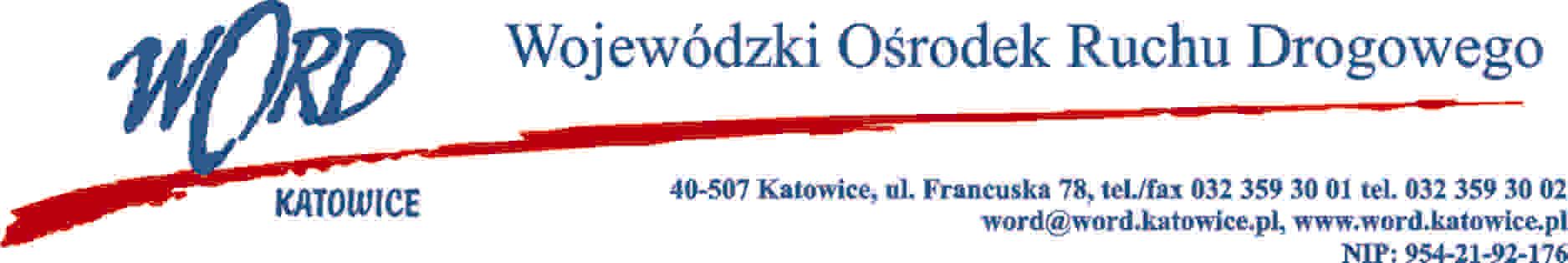 D.RK.110.35.2.2022.PH			             			Katowice, dnia 07.09.2022 rokuOGŁOSZENIEo wynikach naboru na stanowisko: pracownika obsługi technicznejDyrektor Wojewódzkiego Ośrodka Ruchu Drogowego w Katowicach z siedzibą przy 
ul. Francuskiej 78 w Katowicach informuje, że nabór na stanowisko: pracownika obsługi technicznej, ogłoszony w dniu 08 sierpnia 2022 roku został rozstrzygnięty. W wyniku przeprowadzonego naboru została wybrana kandydatura następującej osoby:Pana Rafała MiętkiewiczSporządził:								Zatwierdził: